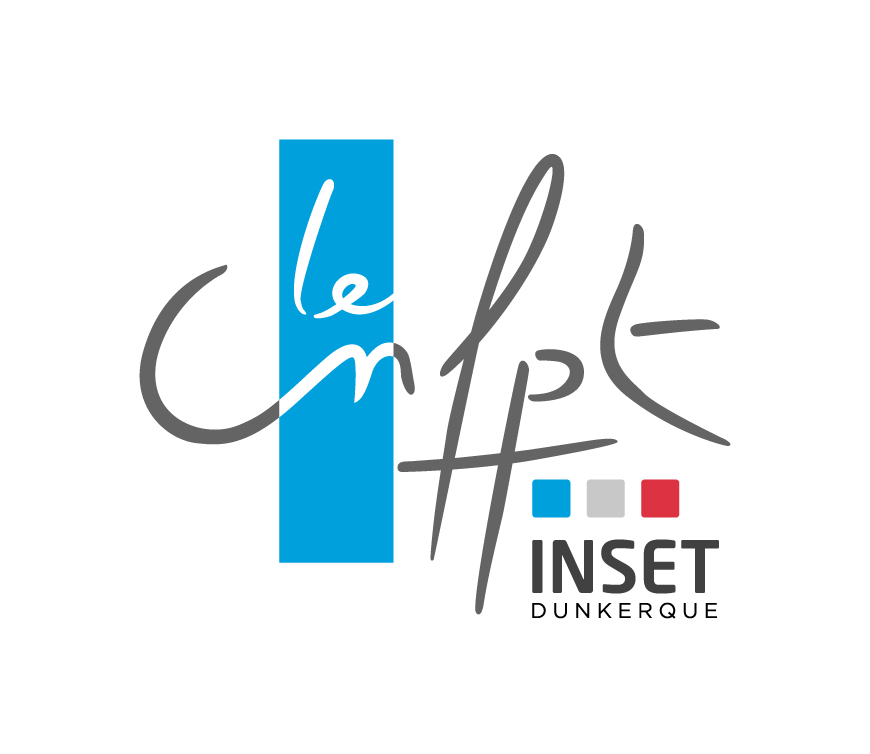 INSCRIPTION EN LIGNE Cliquer sur : https://inscription.cnfpt.fr/Code action : PREDI 001Assurez-vous au préalable que votre collectivité a créé son compte collectivité. Pour ce faire, rapprochez-vous de votre service formation.  Sinon, seulement si votre collectivité n’a pas créé son compte collectivité : Remplissez ce bulletin d’inscription papier ci-dessous et assurez-vous d’indiquer une adresse mail lisible et valide. En effet, la convocation s’effectuera uniquement par mail : x BULLETIN D'INSCRIPTIONà retourner par courrier, mail ou fax, à l’attention de Sandrine GRECO sandrine.greco@cnfpt.frCNFPT – INSET de Dunkerque, Halle aux sucres – Môle 19003 route du quai  Freycinet 3BP 5251 – 59379 DUNKERQUE CEDEX 1Fax : 03 28 66 07 72 - Tél : 03 28 51 32 36Colloque La lutte contre les discriminations dans les contrats de ville.  Le jeudi 26 novembre 2015 à Pantin Code action : PREDI 001Madame   Monsieur Nom :	 Prénom :	Tél. : 	 Mail :	Adresse personnelle : 		Date de naissance :	Collectivité / Employeur / Structure : 	Adresse professionnelle : 	Fonction et Service : 	Grade : 	Sera présent au déjeuner        		〇 Oui		〇 NonSignature du stagiaire								Signature de l’employeurLes données personnelles recueillies font  l’objet d’un traitement informatique qui a été régulièrement déclaré conformément à la Loi Informatique et Liberté du 6 janvier 1978. Elles sont utilisées exclusivement par le CNFPT pour assurer le suivi de votre demande d’inscription à un stage, et vous informer le cas échéant sur des actions de formation susceptibles de vous intéresser. Vous bénéficiez d’un droit d’accès, de modification et de retrait des données qui vous concernent, en adressant votre  demande à : CNFPT- INSET de Dunkerque – Halle aux sucres – Môle 1 – 9003 route du quai Freycinet 3 – BP 5251 - 59379 DUNKERQUE CEDEX 1INFORMATIONS PRATIQUESLe lieu de formation vous sera précisé lors de l’envoi de votre convocation.Pour les agents territoriaux Valorisables dans votre parcours de professionnalisation, les formations sont accessibles SANS FRAIS D’INSCRIPTION. Les frais de déplacement et d’hébergement sont à la charge des participants. Le déjeuner est organisé collectivement et pris en charge par l’INSET.Pour les non territoriaux, En vertu de l’Article 3 de la délibération n°11/148 du CA du CNFPT du 14 décembre 2011, pour les personnes qui ne relèvent pas de la compétence du CNFPT (agents titulaires de la fonction publique territoriale ou autres agents publics territoriaux), un droit d’inscription de 150 € incluant frais pédagogiques et déjeuner sera demandé. Le bulletin d’inscription vaut BON DE COMMANDE.Le CNFPT facilite l’accueil des personnes en situation de handicap dans les sessions de formation qu’il propose.Merci de bien vouloir nous faire part, d’éventuels besoins d’adaptation afin de préparer au mieux votre accueil en formation.Contact inscription : sandrine.greco@cnfpt.fr – Tél 03 28 51 32 36 – Fax 03 28 66 07 72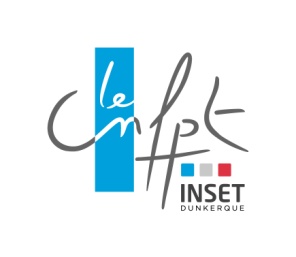 BON DE COMMANDE (POUR LES NON TERRITORIAUX UNIQUEMENT)Date de la commande : Ce bulletin vaut BON DE COMMANDE. Le règlement se fera, à réception d’un titre de recettes, par mandat administratif, chèque ou virement bancaire.Soit : 150 € x 1 jour =150 €Le désistement d’un stagiaire dans un délai inférieur à 15 jours francs avant la date de début de la session entraîne le paiement intégral des frais de formation.Signature et cachetde l’autorité habilitéeNom et qualité du signataire